ELEVHÄLSOPLANLäsåret 19/20ELEVHÄLSANS UPPDRAGElevhälsa handlar om att främja hälsa och skapa förutsättningar för inlärning hos alla elever. Elevhälsans roll är att i samarbete med annan personal inom skolan främja elevernas lärande, utveckling och hälsa. Elevhälsans arbete har i första hand ett förebyggande och främjande fokus där vi hela tiden försöker utgå ifrån ett tydligt elevhälsoperspektiv. Det innebär att vi diskuterar frågor på organisation-, grupp- och individnivå utifrån ett framåtsyftande helhetsperspektiv med fokus på det som fungerar men också hur det kan göras bättre. Nedan beskrivs vilka funktioner som finns representerade i EHT på Segragymnasiet.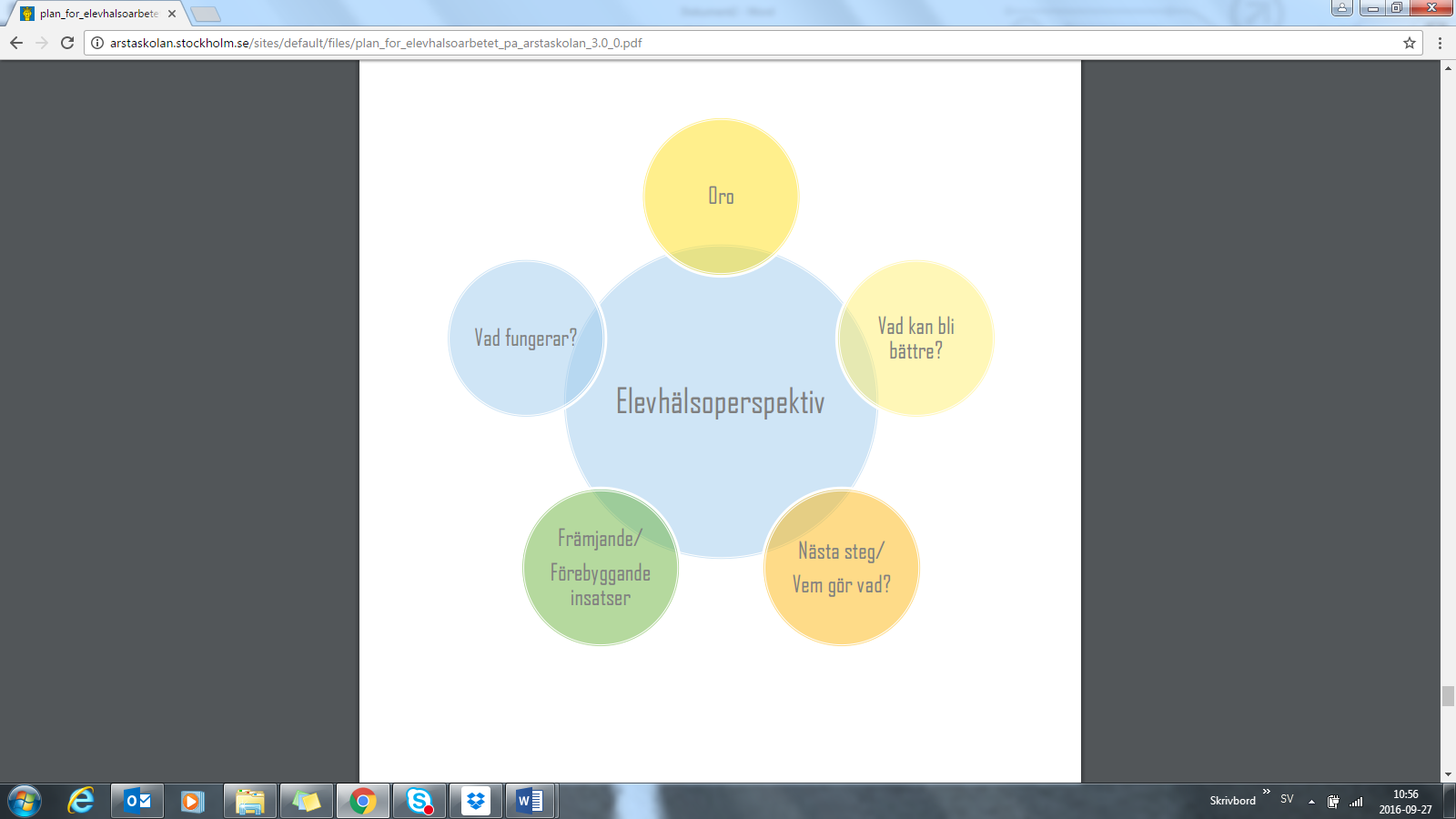 SKOLSKÖTERSKA OCH SKOLLÄKARE
Den medicinska insatsen, skolsköterska och skolläkare, är en del av elevhälsan. Tystnadsplikt gäller mellan den medicinska insatsen och elevhälsans övriga insatser samt skolpersonal.  Vårt huvudsakliga uppdrag är att arbeta förebyggande och hälsofrämjande samt stödja elevernas utveckling mot de mål som gäller för utbildningen. 

På "Öppen mottagning /drop in" erbjuds eleven själv en möjlighet att söka upp skolsköterskan för enklare sjukvårdsinsatser, rådgivning gällande hälsofrågor och egenvård, dvs.  åtgärder som eleven själv kan utföra vid enklare vanliga sjukdomar och skador. Vid behov är jag behjälplig att hänvisa vidare till externt stöd. 

På gymnasiet erbjuds ett individuellt Hälsosamtal, vanligtvis i årskurs 1. Vi samtalar om skolsituation och livsstil. Här ingår även en tillväxtkontroll och genomgång av vaccinationsstatus. 

Varmt välkomna att besöka, ringa eller skicka meddelande i Schoolsoft så stämmer vi av ett möte. Önskas kontakt med skolläkare så är jag behjälplig med bokning.KURATORTill skolkuratorn kan du vända dig när du behöver någon att prata med, eller om du har funderingar och tankar som du vill dela med dig av. Det kan exempelvis handla om hur du mår, hur du har det hemma, hur det fungerar för dig i skolan eller på internatet. Du är välkommen på samtal genom tidsbokning eller drop in. Vid behov är kuratorn behjälplig med att hänvisa dig till externa aktörer för vidare stöd.SPECIALPEDAGOGSpecialpedagogen har ansvaret för att handleda personal att kartlägga och planera hurelever bäst ska mötas i undervisningen. Fokus för specialpedagogen är att vägledapedagoger och elever hur man kan anpassa undervisningen genom att skapa en tillgängliglärmiljö för alla elever inom ramen för den ordinarie undervisningen. Till specialpedagogenkan man vända sig både som elev, lärare och vårdnadshavare för att få svar och stöd i sinafrågor.INTERNATFÖRESTÅNDAREInternatföreståndaren representerar internatet i EHT, detta för att det är en så viktig del avelevens tid här på Segragymnasiet. Personalen på internatet möter ungdomarna i helt andrasituationer än övrig personal och är en vital del för att få helhetsperspektivet kring bådeindivider och grupper.REKTORRektor är ytterst ansvarig för elevernas studiesituation, både när det gäller skola såväl somFör det förebyggande och främjande elevhälsoarbetet.